ПРОЄКТ                                                     УКРАЇНА                       СТОРОЖИНЕЦЬКА МІСЬКА РАДАЧЕРНІВЕЦЬКОГО РАЙОНУЧЕРНІВЕЦЬКОЇ ОБЛАСТІV позачергова сесія VІIІ скликанняР  І  Ш  Е  Н  Н  Я     №        - 5/202127  січня  2021 року                                                                           м.  СторожинецьПро внесення змін до рішення ХХІV сесії Сторожинецької міської ради Сторожинецького району Чернівецької області VII скликання від22.11.2018 року № 295-24/2018 «Про створення КП Сторожинецької міської ради Сторожинецького району Чернівецької області «ЗЕЛЕНБУД»та затвердження розпорядження міського головиКеруючись Законом України «Про місцеве самоврядування в Україні», враховуючи рішення Сторожинецької  міської ради Чернівецького району Чернівецької області від 12.11.2020 року № 284-48/2020 «Про приведення у відповідність установчих документів Сторожинецької міської ради до постанови Верховної ради України «Про утворення та ліквідацію районів», рішення ХХІV сесії Сторожинецької міської ради Сторожинецького району Чернівецької області VII скликання від 22.11.2018 року № 295-24/2018 «Про створення КП Сторожинецької міської ради Сторожинецького району Чернівецької області «ЗЕЛЕНБУД», рішення III позачергової сесії Сторожинецької міської ради Чернівецького району Чернівецької області VIII скликання від 29.12.2020 року № 111-3/2020  «Про внесення змін до рішення ХХІV сесії Сторожинецької міської ради Сторожинецького району Чернівецької області VII скликання від 22.11.2018 року № 295-24/2018  «Про створення КП Сторожинецької міської ради Сторожинецького району Чернівецької області «ЗЕЛЕНБУД»», МІСЬКА РАДА ВИРІШИЛА:1. Внести зміни до рішення ХХІV сесії Сторожинецької міської ради Сторожинецького району Чернівецької області VII скликання від 22.11.2018 року № 295-24/2018 «Про створення КП Сторожинецької міської ради Сторожинецького району Чернівецької області «ЗЕЛЕНБУД», а саме: скасувати пункт 5 даного рішення.2. Затвердити розпорядження Сторожинецького міського голови             від 21 січня 2021 року   №21-К  «Про призначення Антонюка В.С. на посаду начальника комунального підприємства Сторожинецької міської ради  Чернівецького району Чернівецької області «ЗЕЛЕНБУД».3. Начальнику комунального підприємства Сторожинецької міської ради  Чернівецького району Чернівецької області «ЗЕЛЕНБУД» подати документи для здійснення реєстраційних дій про внесення змін до відомостей комунального підприємства Сторожинецької міської ради  Чернівецького району Чернівецької області «ЗЕЛЕНБУД» в Єдиному державному реєстрі юридичних осіб, фізичних осіб-підприємців та громадських формувань.		4. Контроль за виконанням рішення покласти на першого заступника Сторожинецького міського голови  Ігора БЕЛЕНЧУКА та постійну комісію з питань житлово-комунального господарства, приватизації, комунальної власності, промисловості, транспорту та зв’язку, впровадження енергозберігаючих технологій, охорони навколишнього природного середовища, розвитку середнього та малого бізнесу, побутового та торгового обслуговування (А.ОЛЕНЮК).Сторожинецький міський голова 	  		              Ігор МАТЕЙЧУК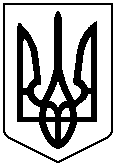 